Муниципальное бюджетное дошкольное образовательное учреждение МБДОУ детский сад №6 с. СадовоеКонспект физкультурного досуга«Веселые эстафеты»в разновозрастной группе «Сказка»старшая группа 5-6 летподготовительная к школе группа6-7 летПровелавоспитатель                                                                        апрель 2019 г.Цель: пропаганда  здорового образа жизниЗадачи: - закрепление ранее разученных навыков: прыжки через скакалку,упражнения с мячом, прыжки на двух ногах с продвижением вперёд;- воспитание взаимовыручки, смелости, ловкости, силы.Оборудование: 2 скакалки, 2 мяча, 10 мешочков с песком, 2 баскетбольные корзины Воспитатель:Добрый день, дорогие  ребята! Начинаем эстафеты.Ловкость, быстрота нужна вам в этом.Меткое попадание, прыжки и бег… Но сначала проведем разминку.Ходьба в колонне по одному на носках, на пятках. Подскоки с продвижением вперед. Перестроение в 2 колонны.1. « Мы сильные»И.П. О.С. руки  в стороныВ.1. с силой руки к плечам2. И.П., 8 раз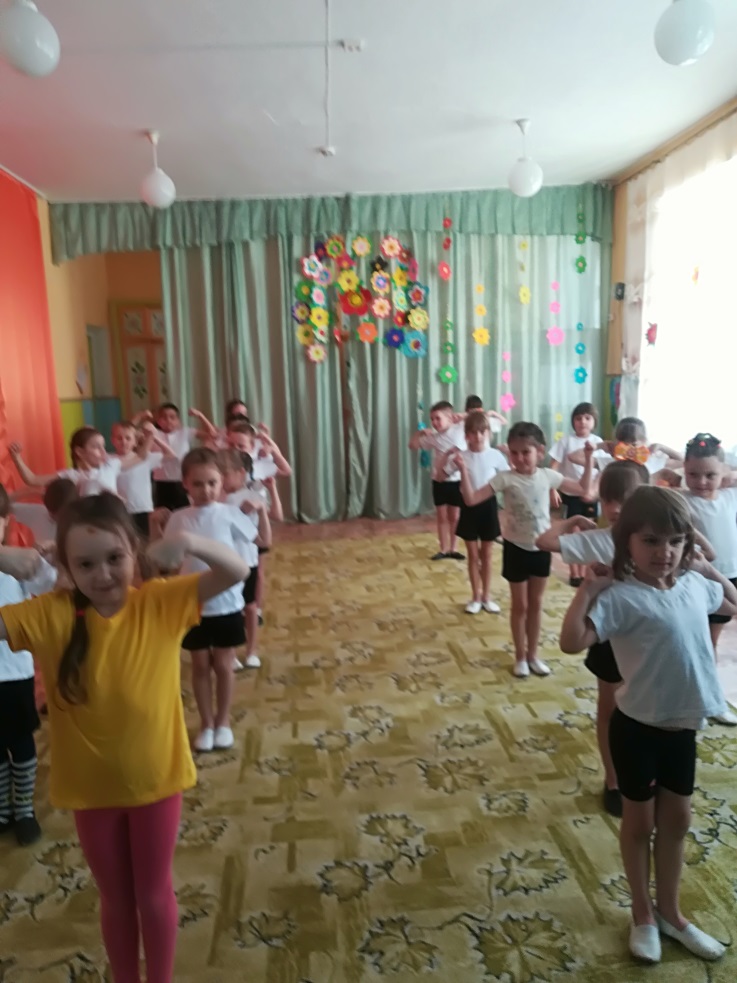 2. «Повороты»И.П. ноги на ширине плеч, руки на поясеВ.1. поворот вправо (влево), отвести правую (левую) руку в сторону 2. И.П., по з раза в каждую сторону3. «Наклоны»И.П. ноги на ширине плеч, руки вдоль туловищаВ.1,3. руки в стороны                                   2. наклон вперед, коснуться пальцами носков ног                                  4. И.П,. по з раза в каждую сторону4. «Ноги выше»И.П. сидя на полу, руки в упоре сзадиВ.1. поднять прямые ноги вверх2. И.П., 8 раз5. «Качели»И.П. лежа на спине, ноги согнуты в коленях, руки вдоль туловищаВ.1. обхватить руками ноги, перекатиться на спине назад-вперед2. И.П., 8 раз6. «Пружинка и приседания»И.П. ноги на ширине ступни, руки на поясеВ.1. полу присед                                           2,4. И.П.3. присесть руки вынести вперед ,5 раз7. Прыжки «Звездочка»И.П. ноги вместе, руки внизуВ.1. прыжком ноги врозь, руки в стороны8. «Дыши ровно»И.П. О.С. руки внизуВ.1. поднять руки через стороны вверх, вдох2. И.П., 6 раз 1 конкурс «Эстафета  со скакалкой». прыгая через скакалку   оббежать конус, передать эстафету следующему ребенку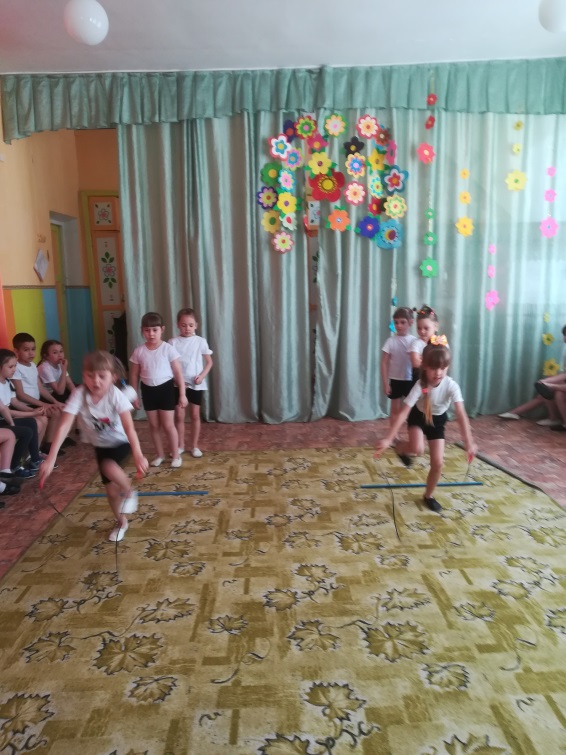  2  конкурс «Эстафета с мячом».Команда становится в одну шеренгу. По сигналу мяч передаётся обеими руками над головой игроков. 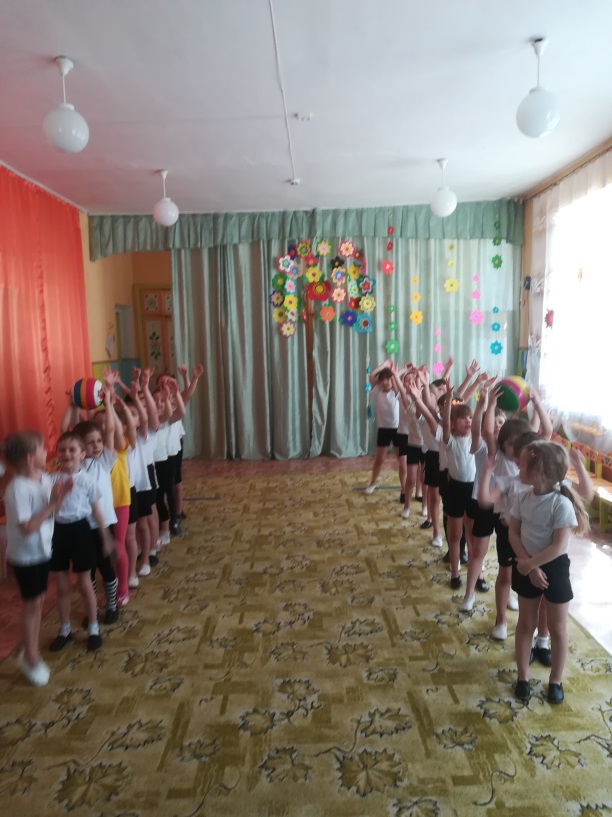 3 конкурс «Не урони».По очереди дети переносят на голове маленький мешочек. Побеждает команда, прибежавшая первой.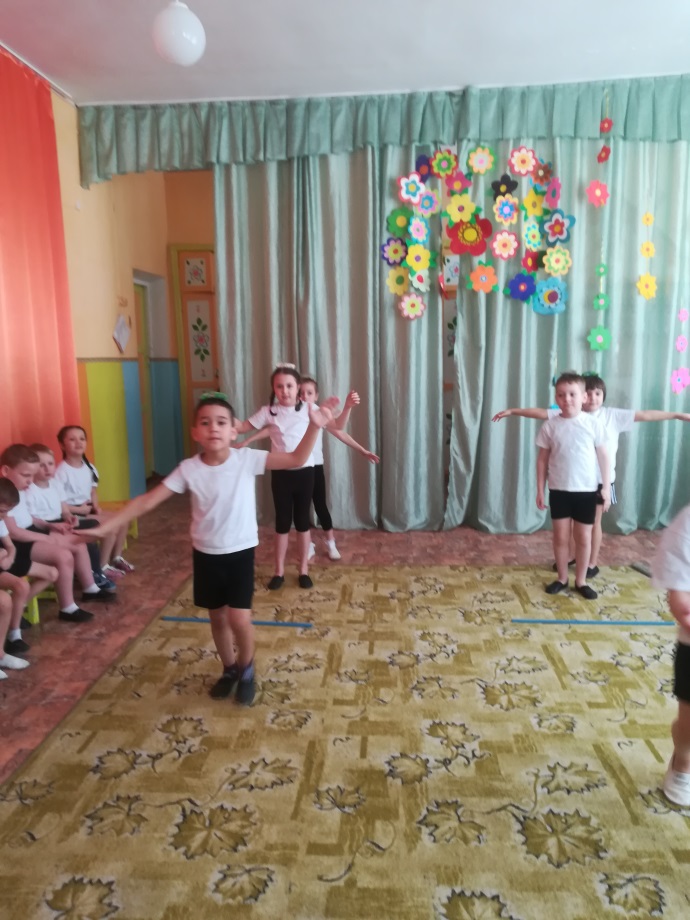 4 конкурс «Веселый баскетбол».Побеждает команда, за большее количество попаданий. Подведение  итогов.